الأنشطة الطلابية تنظم لقاء طلابيا مفتوحا باللغة الإنجليزية
مع رئيس قسم العلوم الإدارية والإنسانيةتحت رعاية سعادة عميد الكلية ، وبحضور سعادة وكيل الكلية للجودة والتطوير ، الدكتور/ سلطان بن محمد المطيري أقامت لجنة الأنشطة الطلابية بالكلية لقاء طلابيا مفتوحا باللغة الإنجليزية  ، جمع طلبة تخصص اللغة الإنجليزية بسعادة رئيس قسم العلوم الإدارية والإنسانية ، الدكتور/خالد بن ناشي المضيبري ،وذلك في تمام الساعة التاسعة والنصف من صباح يوم الإثنين الموافق 27/4/1436هـ ببهو الكلية. ، حضر اللقاء عدد من أعضاء هيئة التدريس وجمع من طلبة التخصصات الأخرى بالكلية.وقد أدار هذا اللقاء سعادة الأستاذ/ أحمد يس محمود ، عضو هيئة التدريس بتخصص اللغة الإنجليزية وعضو لجنة الأنشطة الطلابية ، طرح من خلاله الطلبة مجموعة متنوعة من الأسئلة ، أجاب عنها سعادة الدكتور المضيبري بكل رحابة صدر ووضوح وشفافية ، تنوعت بين أسئلة حول مفردات التخصص في المستويات المتقدمة ، وأسئلة حول أبرز ما يواجهونه من تحديات أثناء دراستهم لمقررات التخصص وسبل التعامل معها ، وأخرى حول تطلعاتهم لمرحلة ما بعد التخرج ، سواء على مسار الدراسات العليا أو حتى على مسار المهني والوظيفي لتخصص اللغة الإنجليزية.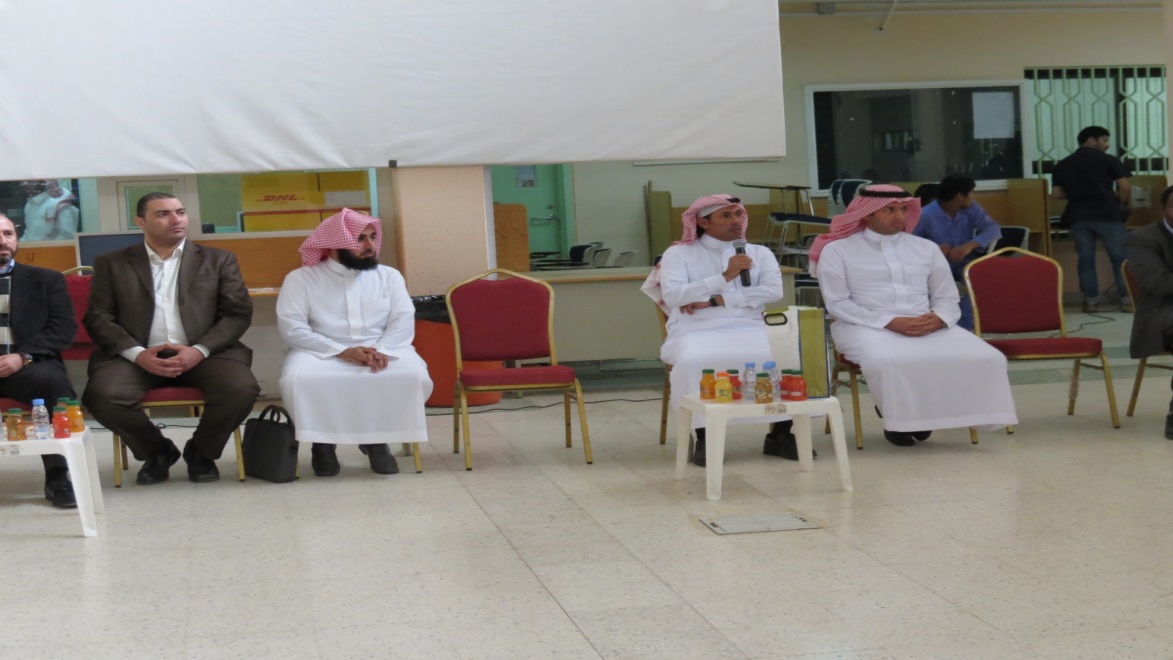 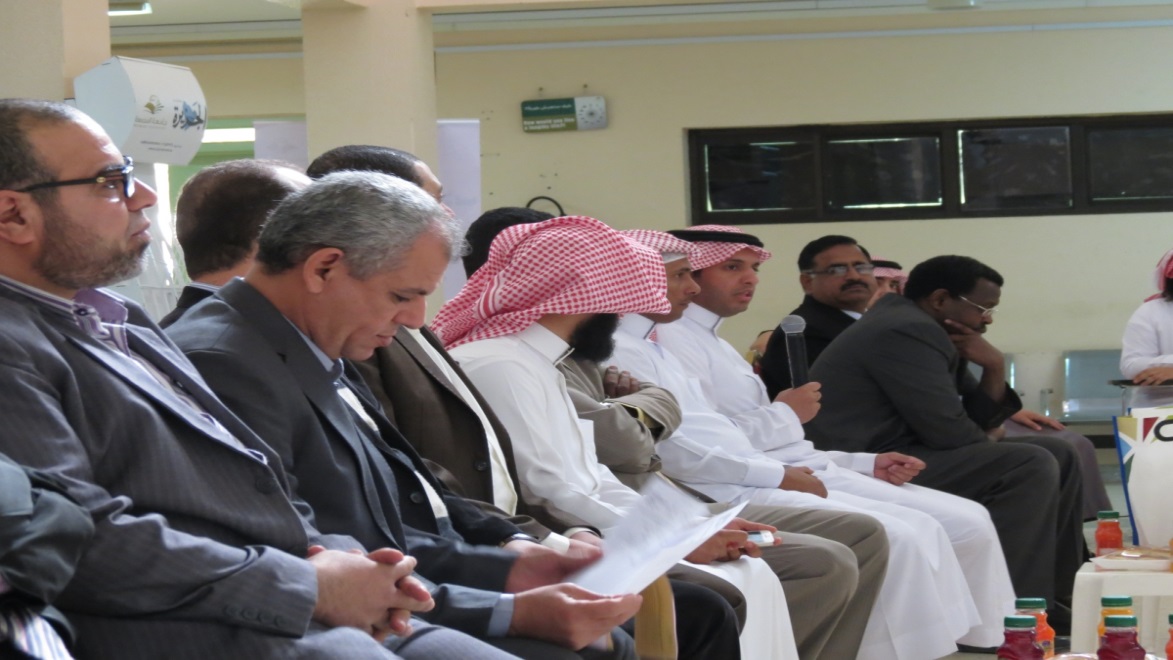 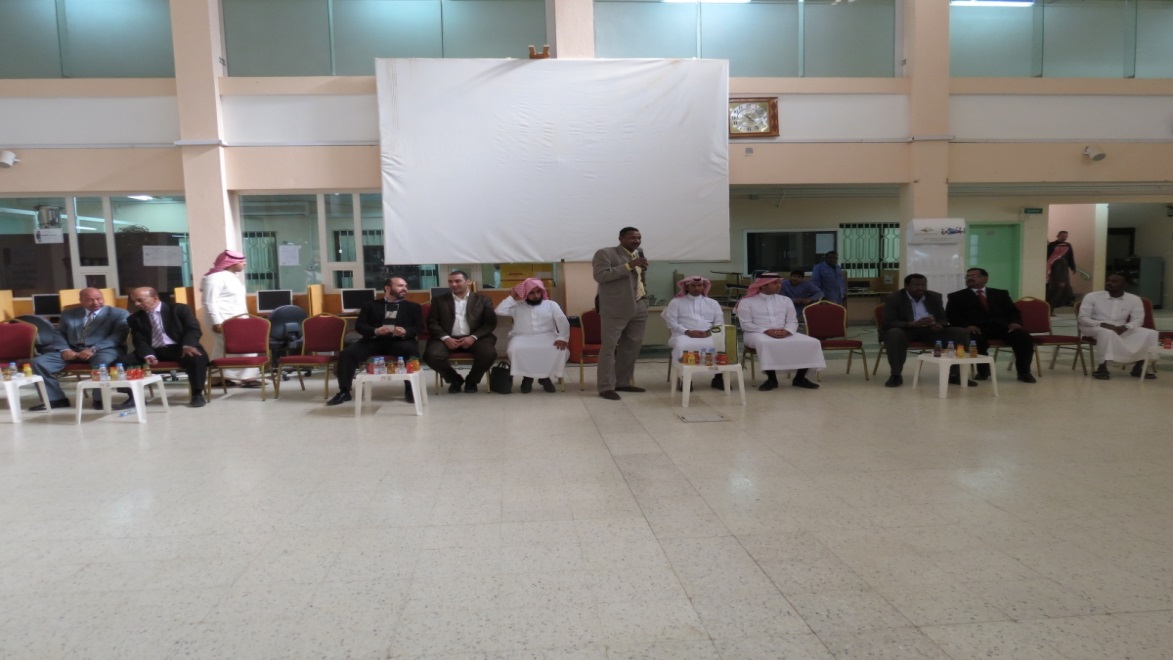 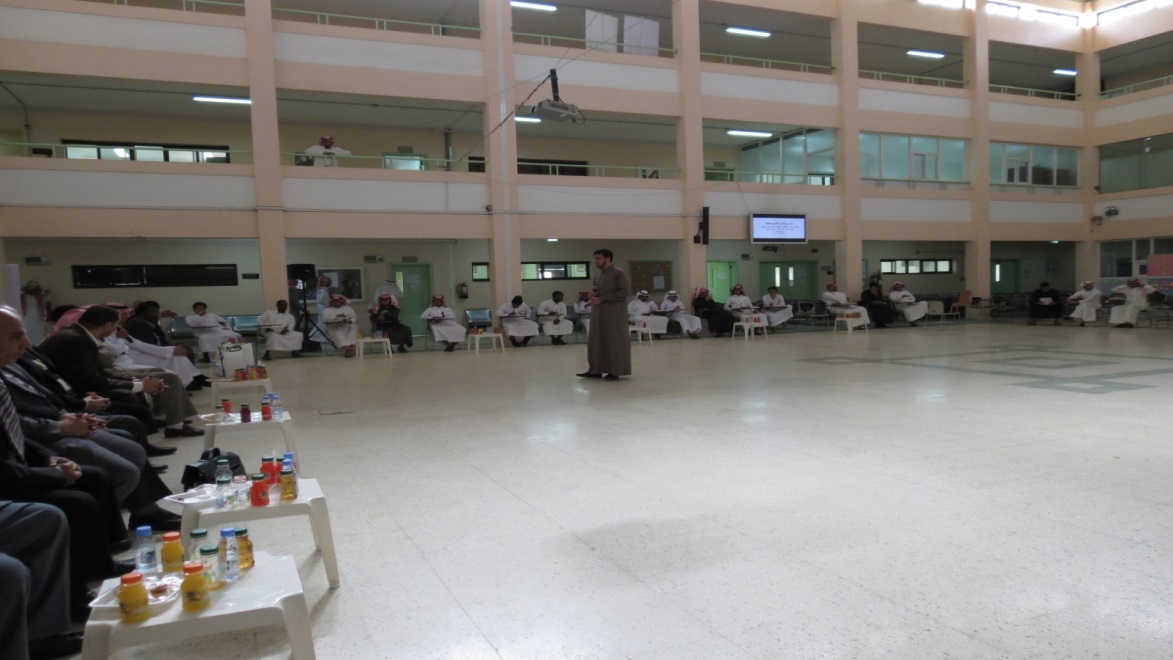 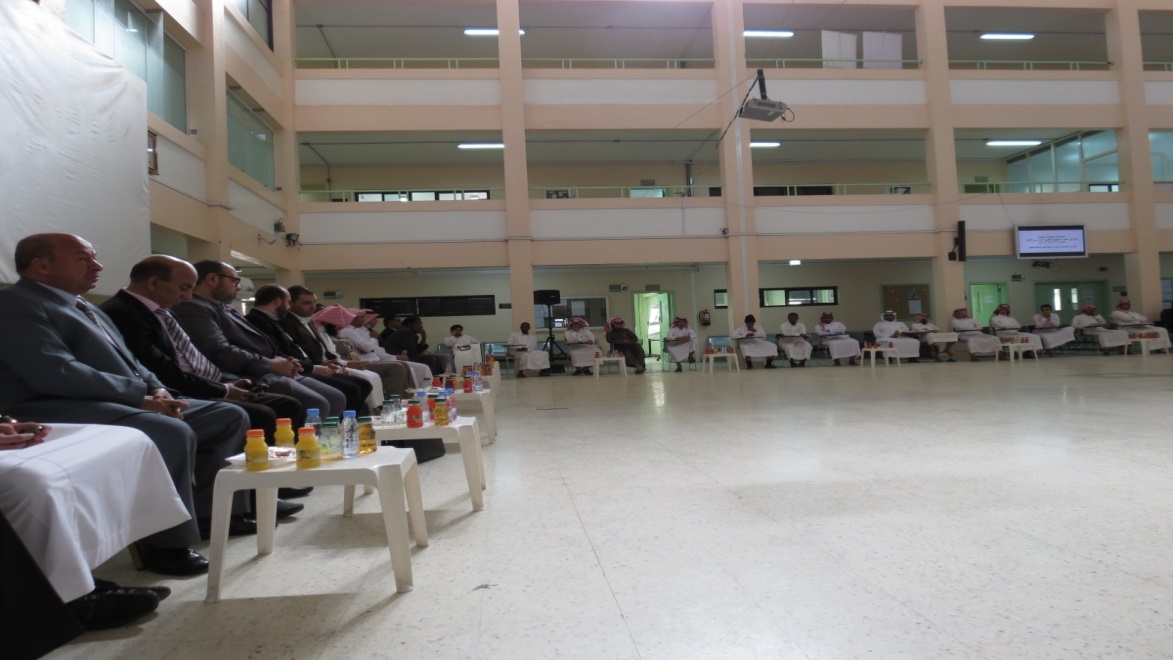 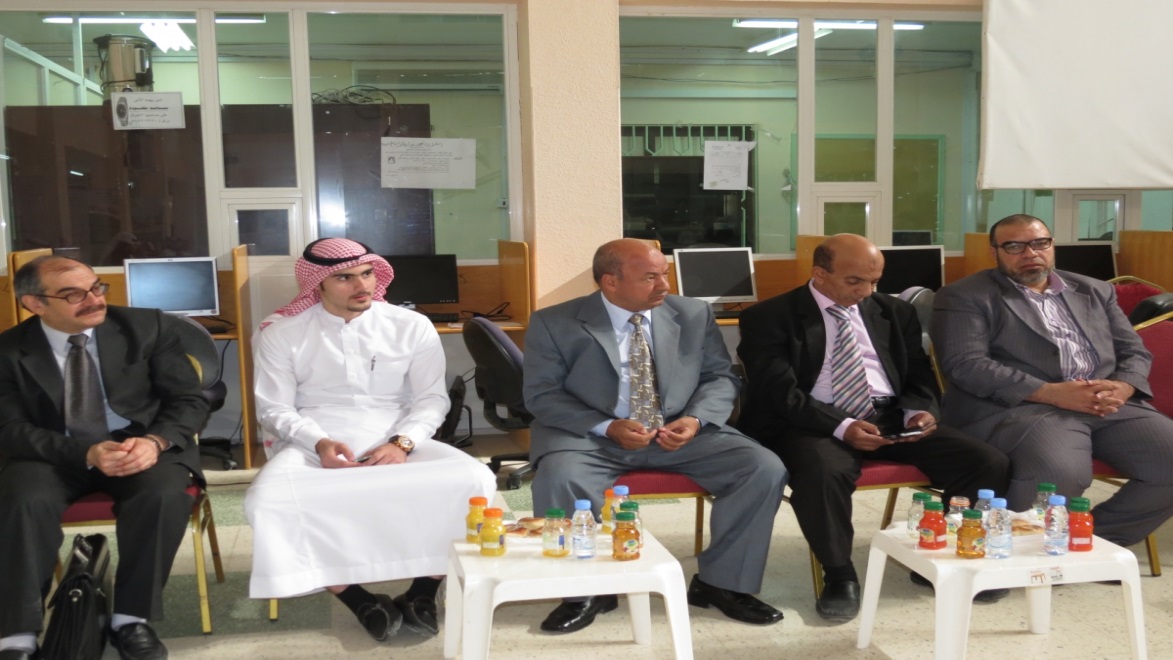 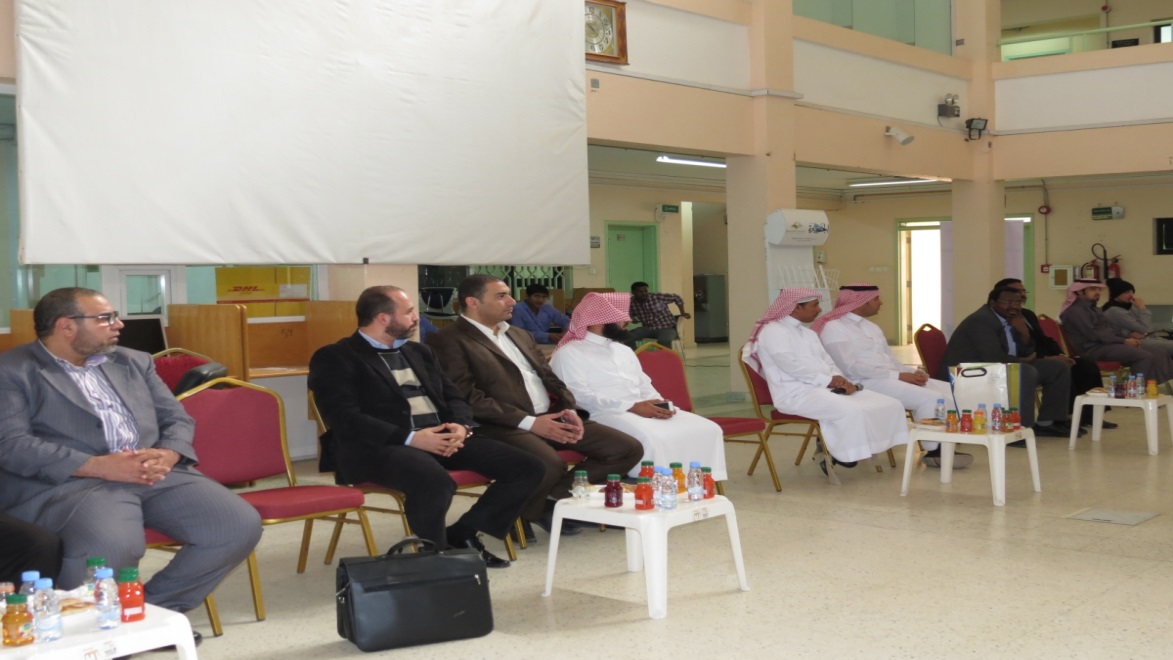 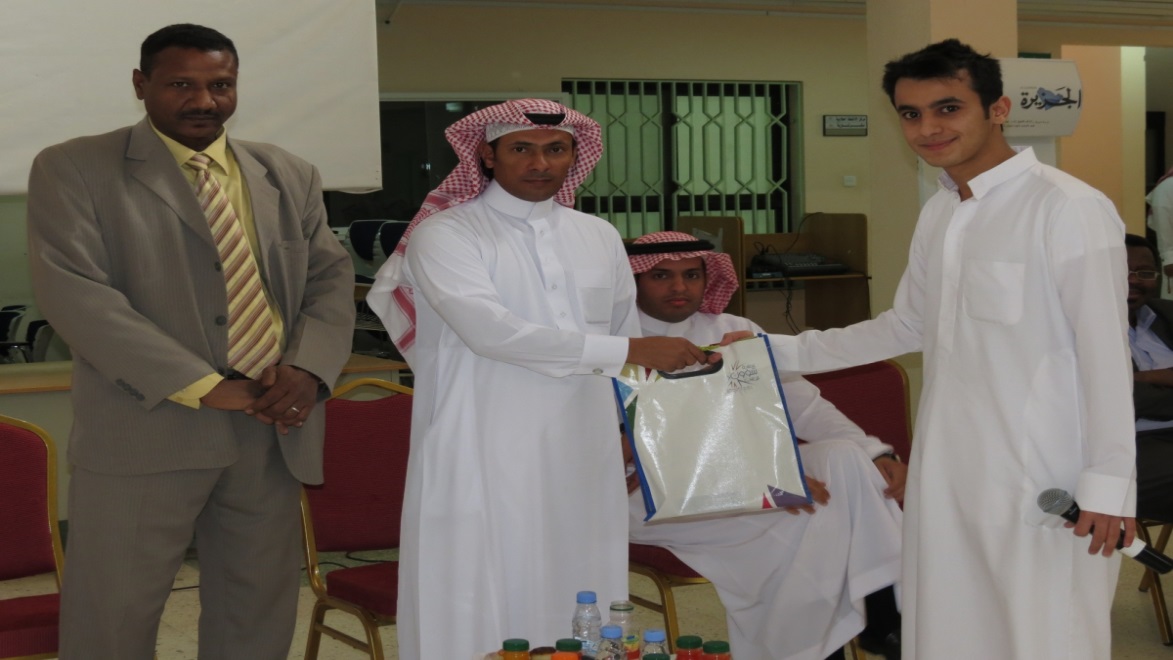 